Methodologies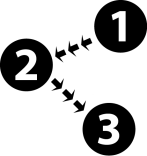 Role PlayGroup DiscussionAdvance Preparation for Trainers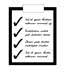 Trainers should be prepared to facilitate three case study sessions                 
                    Time: 90 minutes
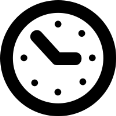 Session ObjectivesBy the end of this session, participants will be able to:Conduct enhanced adherence assessments and adherence counseling sessions using the Adult Viral Load Monitoring and Enhanced Adherence Counseling Flipchart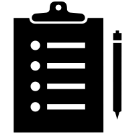 Complete the Adherence Assessment Plan Tool Correctly interpret viral load resultsMaterials Needed Slides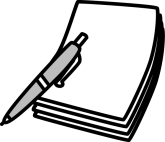 Adult Counseling FlipchartSOP AlgorithmEnhanced Adherence Plan Tool                 
                    Time: 90 minutes
Session ObjectivesBy the end of this session, participants will be able to:Conduct enhanced adherence assessments and adherence counseling sessions using the Adult Viral Load Monitoring and Enhanced Adherence Counseling FlipchartComplete the Adherence Assessment Plan Tool Correctly interpret viral load resultsMaterials Needed SlidesAdult Counseling FlipchartSOP AlgorithmEnhanced Adherence Plan Tool20 minute activity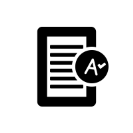 Trainer will facilitate Case Study #1, which consists of three role plays.40 minute activityTrainer will facilitate Case Study #2, which consists of five role plays and three group discussions.30 minute activityTrainer will facilitate Case Study #3, which consists of three role plays and one group discussion.